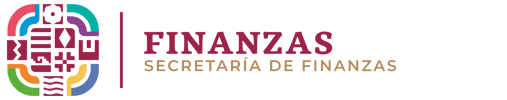 SECRETARÍA DE FINANZAS DEL PODER EJECUTIVO DEL ESTADO SUBSECRETARÍA DE INGRESOSDIRECCIÓN DE AUDITORÍA E INSPECCIÓN FISCALRESUMEN DE LOS PAGOS COMPLEMENTARIOS POR DICTAMEN ADE-E 2POR EL PERIODO COMPRENDIDO DEL          DE                     AL          DE                  DEL 20_          .I. NOMBRE DEL CONTRIBUYENTE:  	I.1. R.E.C. O R.F.C.: 	I.2. IMPUESTO:  	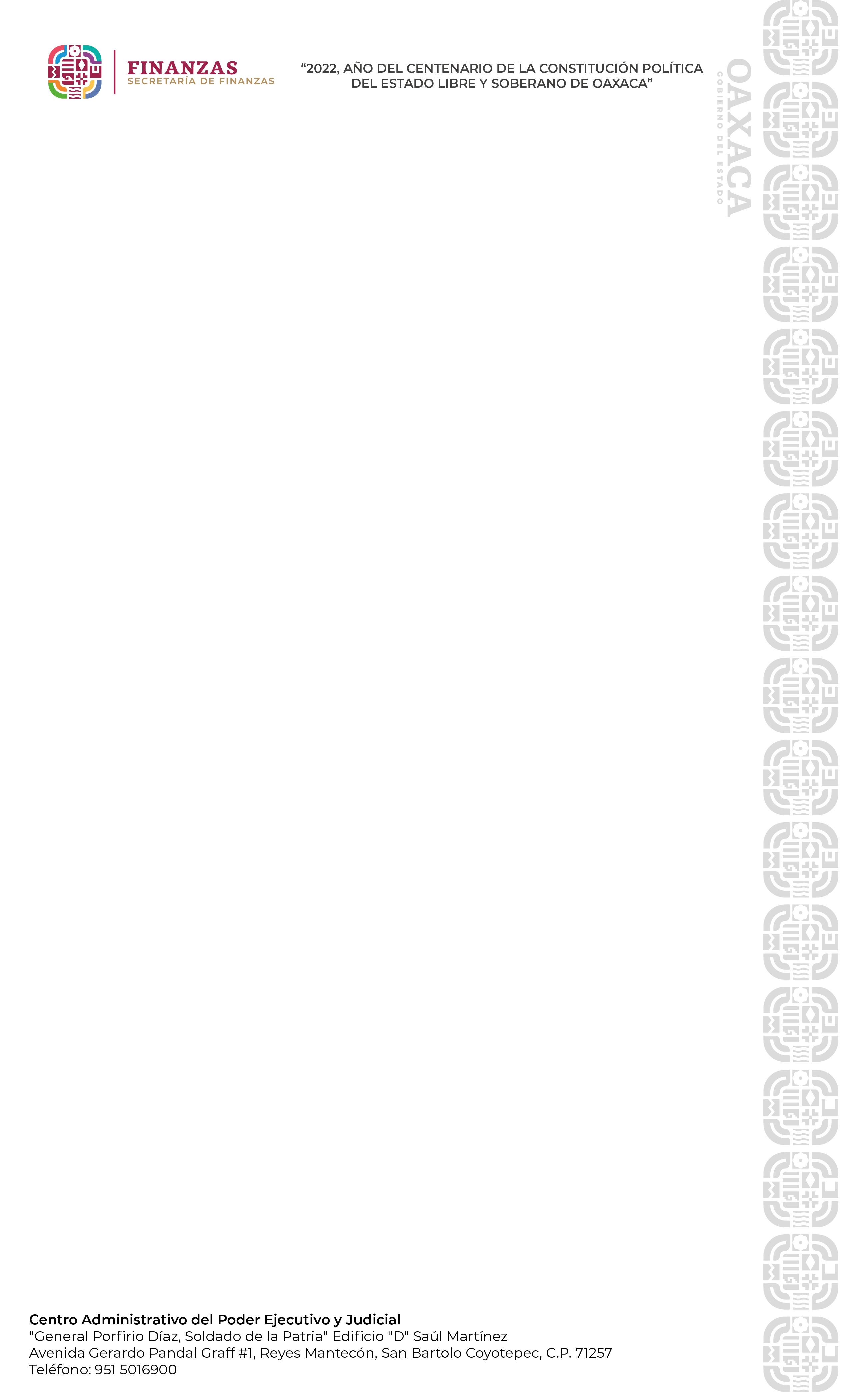 INSTRUCCIONES PARA EL LLENADO DEL FORMATO ADE-E 2.I.	NOMBRE DEL CONTRIBUYENTE. ANOTAR EL NOMBRE COMPLETO DEL CONTRIBUYENTE, EN CASO DE SER PERSONA FÍSICA, DEBE ANOTAR PRIMERO EL APELLIDO PATERNO, MATERNO Y NOMBRE(S).I.1.    R.E.C. (REGISTRO ESTATAL DE CONTRIBUYENTES) O R.F.C. (REGISTRO FEDERAL DE CONTRIBUYENTES).DEBERÁ ANOTAR SU REGISTRO ASIGNADO POR LA SECRETARÍA DE FINANZAS DEL PODER EJECUTIVO DEL ESTADO DE OAXACA O LA SECRETARÍA DE HACIENDA Y CRÉDITO PÚBLICO, INVARIABLEMENTE A TRECE POSICIONES PARA PERSONA FÍSICA Y A DOCE POSICIONES PARA PERSONA MORAL.    I.2.    IMPUESTO. DEBERÁ ANOTAR EL NOMBRE DEL IMPUESTO ESTATAL QUE DICTAMINA.II.       FECHA DE PRESENTACIÓN.   INDICAR DÍA, MES Y AÑO (DD/MM/AAAA) DE CUANDO SE PRESENTÓ LA DECLARACIÓN COMPLEMENTARIA DERIBADO DE LA REVISIÓN DEL IMPUESTO ESTATAL QUE DICTAMINA.III.          FOLIO DE LA DECLARACIÓN. ANOTAR EL NÚMERO DE FOLIO DE LA DECLARACIÓN COMPLEMENTARIA.IV.         BIMESTRE Y EJERCICIO. SEÑALAR CADA UNO DE LOS BIMESTRES Y EJERCICIO FISCAL AL QUE CORRESPONDE LA DECLARACIÓN COMPLEMENTARIA DEFINITVA QUE AL EFECTO PRESENTÓ. V.        IMPUESTO DECLARADO. ANOTAR EL IMPORTE DEL IMPUESTO DETERMINADO EN LA DECLARACIÓN COMPLEMENTARIA DEFINITVA QUE AL EFECTO PRESENTÓ.VI.         ACTUALIZACIÓN. ANOTAR EL IMPORTE DE LAS ACTUALIZACIONES PAGADASVII.       RECARGOS. ANOTAR EL IMPORTE DE LOS RECARGOS PAGADOS.VIII.     CANTIDAD PAGADA. ANOTAR EL IMPORTE PAGADO DE LA DECLARACIÓN COMPLEMENTARIA DEFINITIVA              QUE AL EFECTO PRESENTÓIX.      FECHA DE PAGO. INDICAR DÍA, MES Y AÑO (DD/MM/AAAA) DE CUANDO SE EFECTÚO EL PAGO.X.        IMPUESTO PAGADO CON ANTERIORIDAD. ANOTAR EL IMPORTE PAGADO CON ANTERIORIDAD.XI.       FECHA DE PAGO REALIZADO CON ANTERIORIDAD. INDICAR DÍA, MES Y AÑO (DD/MM/AAAA) DEL PAGO               REALIZADO CON ANTERIORIDADXII.      FOLIO DE LA DECLARACIÓN. ANOTAR EL NÚMERO DE FOLIO DE LA DECLARACIÓN COMPLEMENTARIA.LOS DATOS PERSONALES RECABADOS QUE CONSTAN EN ESTE DOCUMENTO SERÁN PROTEGIDOS, INCORPORADOS Y TRATADOS EN EL SISTEMA DE PADRÓN DE CONTADORES PÚBLICOS REGISTRADOS, CON FUNDAMENTO EN LOS ARTÍCULOS 1, 18, 22, FRACCIÓN V, 23, 26, 27, 28, 31, 43, 44, 45, 46, 47, 51, 52, 53, 55, 56, 84, 85 Y 91, FRACCIÓN I DE LA LEY GENERAL DE PROTECCIÓN DE DATOS PERSONALES EN POSESIÓN DE SUJETOS OBLIGADOS; 1, 5, FRACCIÓN VI, 10, FRACCIÓN III, 12, 63, 71, FRACCIONES II, III, VI Y XIII, 119 Y 120 DE LA LEY DE TRANSPARENCIA, ACCESO A LA INFORMACIÓN PÚBLICA Y BUEN GOBIERNO DEL ESTADO DE OAXACA VIGENTE; 1, 2, FRACCIÓN II, 11, 15, FRACCIÓN II, 16, 19, 20, 21, 24, 31, 32, 33, 34, 35, 38, 40, 41, 42, 44, 74, FRACCIÓN I Y 75 DE LA LEY DE PROTECCIÓN DE DATOS PERSONALES EN POSESIÓN DE SUJETOS OBLIGADOS DEL ESTADO DE OAXACA; SE LE INFORMA QUE LA FINALIDAD ES EL MANTENER ACTUALIZADO EL PADRÓN DE CONTADORES PÚBLICOS REGISTRADOS, EL CUÁL FUE REGISTRADO EN EL LISTADO DE SISTEMAS DE DATOS PERSONALES ANTE EL ÓRGANO GARANTE DE ACCESO A LA INFORMACIÓN PÚBLICA, TRANSPARENCIA, PROTECCIÓN DE DATOS PERSONALES Y BUEN GOBIERNO DEL ESTADO DE OAXACA  (HTTPS://OGAIPOAXACA.ORG.MX), PODRÁN SER TRANSMITIDOS A LOS FUNCIONARIOS ENCARGADOS DE LA ADMINISTRACIÓN Y LA DEFENSA DE LOS INTERESES FISCALES DEL ESTADO, A LAS AUTORIDADES JUDICIALES EN PROCESOS DEL ORDEN PENAL O A LOS TRIBUNALES COMPETENTES QUE CONOZCAN DE PENSIONES  ALIMENTICIAS,  CON  LA  FINALIDAD DE  ATENDER  LOS  INFORMES,  SOLICITUDES  Y  MANDATOS  JUDICIALES,  ADEMÁS  DE  OTRAS  TRANSMISIONES  PREVISTAS  EN  LA  LEY.  LA  UNIDAD ADMINISTRATIVA RESPONSABLE DE LOS DATOS PERSONALES ES LA DIRECCIÓN DE AUDITORÍA E INSPECCIÓN FISCAL DEPENDIENTE DE LA SECRETARÍA DE FINANZAS DEL PODER EJECUTIVO DEL ESTADO, USTED  COMO  TITULAR  DE  LOS  DATOS  PERSONALES  PODRÁ  EJERCER  LOS  DERECHOS  DE  ACCESO,  RECTIFICACIÓN,  CANCELACIÓN  Y  OPOSICIÓN  (DERECHOS  A.R.C.O.)  ANTE  LA  UNIDAD  DE TRANSPARENCIA UBICADA EN EL CENTRO ADMINISTRATIVO DEL PODER EJECUTIVO Y JUDICIAL “GENERAL PORFIRIO DÍAZ, SOLDADO DE LA PATRIA” EDIFICIO SAÚL MARTÍNEZ, AVENIDA GERARDO PANDAL GRAFF # 1, REYES MANTECÓN, SAN BARTOLO COYOTEPEC, C.P. 71257 TEL. (951) 5016900 EXT. 23257, YA SEA POR ESCRITO LIBRE O CON EL FORMATO DISPONIBLE EN EL PORTAL DE INTERNET: HTTPS://OGAIPOAXACA.ORG.MX.”II. FECHA DE PRESENTACIÓNIII. FOLIO DE LA DECLARACIÓNIV. BIMESTRE Y EJERCICIOV. IMPUESTO DECLARADOVI. ACTUALIZACIÓNVII. RECARGOSVIII. CANTIDAD PAGADAIX. FECHA DE PAGOX. IMPUESTO PAGADO CON ANTERIORIDADXI. FECHA DEL PAGO REALIZADO CON ANTERIORIDAD XII. FOLIO DE LA DECLARACIÓN INMEDIATA ANTERIOR